……………................................  (miejscowość, data) ZGŁOSZENIE eksploatacji przydomowej oczyszczalni ścieków       Na podstawie  art.  152  ust.  1  ustawy  z  dnia  27  kwietnia  2001 r.  Prawo  Ochrony Środowiska (t.j. Dz.  U.  z  2018 r.,  poz.  799) oraz § 2 pkt 1 rozporządzenia Ministra Środowiska z dnia 2 lipca 2010 r. w sprawie rodzajów instalacji, których eksploatacja wymaga zgłoszenia (Dz. U. z 2010 r., Nr 130, poz. 880 z późn. zm.) zgłaszam rozpoczęcie użytkowania przydomowej oczyszczalni ścieków o wydajności nie przekraczającej 5 m3/d. Adres i nr działki, na której terenie prowadzona jest eksploatacja przydomowej oczyszczalni ścieków: ……………………………………………………………………………………………….. ……………………………………………………………………………………………….. Przeznaczenie oczyszczalni (właściwe zaznaczyć):  na potrzeby własne gospodarstwa domowego (pełniącego wyłącznie funkcję 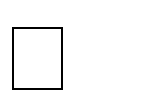 mieszkalną)  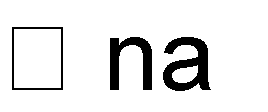 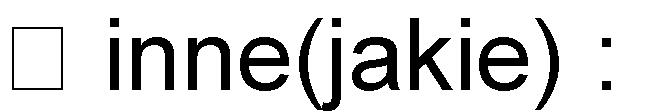 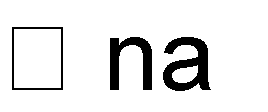 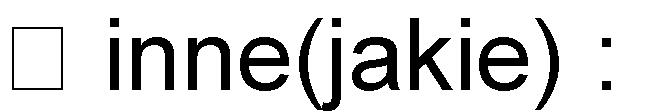 potrzeby własne gospodarstwa rolnego ............................................................................................................. ………………………………………………………………………………………………. Ilość ścieków wytwarzanych przez 1 mieszkańca na dobę: ……………………………………………………………………………………………….. Rodzaj i ilość wprowadzanych ścieków na dobę: ……………………………………………………………………………………………….. 5. Czas funkcjonowania instalacji: praca cały rok /okresowo (podać okres) ................................................................................................................................... 6. Opis stosowanych metod ograniczenia ilości ścieków: ……………………………………………………………………………………………….……………………………………………………………………………………………….………………………………………………………………………………………………. ………………………………………………………………………………………………..……………………………………………………………………………………………….. 7. Informacja, czy stopień oczyszczania ścieków jest zgodny z obowiązującymi przepisami: ……………………………………………………………………………………………….……………………………………………………………………………………………….……………………………………………………………………………………………….………………………………………………………………………………………………. 8. Informacja, czy stopień ograniczenia ilości i rodzaju wprowadzanych ścieków jest zgodny z obowiązującymi przepisami: ………………………………………………………………………………………………..……………………………………………………………………………………………….. ……………………………………………………………………………………………….. ……………………………………………………………………………………………….. ……………………………………………………………………………………………….. Do wniosku należy dołączyć: Kopię mapy sytuacyjno-wysokościowej z naniesieniem lokalizacji przydomowej oczyszczalni ścieków lub powykonawczej inwentaryzacji geodezyjnej (oryginał do wglądu). Kopię certyfikatu, aprobaty technicznej przydomowej oczyszczalni ścieków (oryginał do wglądu). Dowód uiszczenia opłaty skarbowej w wysokości 120 zł (jeżeli jest wymagana). ...........................................................  podpis zgłaszającego) Pouczenie dla użytkownika instalacji: Zgodnie z art. 152 ust. 4 Prawo Ochrony Środowiska do rozpoczęcia eksploatacji instalacji można przystąpić, jeżeli organ właściwy do przyjęcia zgłoszenia w terminie 30 dni od dnia doręczenia zgłoszenia nie wniesie sprzeciwu w drodze decyzji.  Zgodnie z art. 13 ust. 1 i ust. 2 rozporządzenia Parlamentu Europejskiego i Rady (UE) 2016/679 z dnia 27 kwietnia 2016r.                        w sprawie ochrony osób fizycznych w związku z przetwarzaniem danych osobowych i w sprawie swobodnego przepływu takich danych oraz uchylenia dyrektywy 95/46/WE (ogólne rozporządzenie o ochronie danych), zwanego dalej „RODO”, informuję, że: Administratorem Pani/Pana danych osobowych jest Wójt gminy Miłoradz z siedzibą w Miłoradzu przy ul. Żuławska 9, e-mail: um@miloradz.malbork.pl,  rolnictwo@miloradz.malbork.pl Wójt Gminy Miłoradz wyznaczył inspektora ochrony danych, e-mail: iod@miloradz.malbork.plPani/Pana dane osobowe przetwarzane będą w celu realizacji zadań określonych w ustawie z dnia 27 kwietnia              2001 r.  Prawo  Ochrony Środowiska (t.j. Dz.  U.  z  2018 r.,  poz.  799) tj. realizacji zadań publicznych przez administratora lub sprawowanie władzy publicznej powierzonej administratorowi. Odbiorcami Pani/Pana danych osobowych będą podmioty upoważnione na podstawie przepisów prawa. Pani/Pana dane osobowe będą przetwarzane przez okres wynikający z przepisów prawa dotyczących archiwizacji, chyba że przepisy szczególne stanowią inaczej. Posiada Pani/Pana prawo dostępu do treści swoich danych oraz prawo ich sprostowania, ograniczenia przetwarzania ( pod warunkiem, że wykaże Pani/Pan jedną z podstaw prawnych z art. 18 ust.1 a-d). Posiada Pani/Pan prawo wniesienia skargi do organu nadzorczego, gdy uzna Pani/Pan, że przetwarzanie danych osobowych dotyczące Pani/Pana narusza przepisy ogólnego rozporządzenia Parlamentu Europejskiego i Rady (UE) 2016/679 o ochronie danych osobowych z dnia 27 kwietnia 2016r. zgodnie z art. 77. Podanie przez Panią/Pana danych osobowych jest wymogiem ustawowym i jest Pani/Pan zobowiązana/y do ich podania. Wyjątek stanowią dane dotyczące numeru telefonu, który jest podawany w celu ułatwienia z Panią/Panem kontaktu. Podane przez Panią/Pana dane osobowe nie będą wykorzystywane do zautomatyzowanego podejmowania decyzji,   w tym profilowania, o którym mowa w art. 22 RODO. ................................................. (imię i nazwisko) ................................................. ................................................. ................................................. (adres zamieszkania) ................................................ (nr telefonu)  Wójt Gminy Miłoradzul. Żuławska 9 82-213 Miłoradz 